BAB III
ANALISA DAN PERANCANGANAnalisaIdentifikasi MasalahBerdasarkan pengetahuan penulis, sebuah bengkel dalam melaporkan keluar masuknya barang masih menggunakan buku. Selain itu, barang yang nantinya dipesan juga tidak dapat diketahui secara pasti karena harus mengecek ulang data barang yang ada di gudang apakah sudah sesuai dengan yang dilaporkan dan membuat dua kali kerja. Untuk itu, dibutuhkan sistem yang berguna untuk mengelola laporan perihal keluar masuknya barang di gudang dan dari supplier manakah barang itu diterima atau dipesan.Pemecahan MasalahDari hasil identifikasi masalah yang sudah dijelaskan, maka akan dirancang sebuah Sistem Informasi Persediaan yaitu Sistem Informasi Persediaan Menggunakan Metode Reorder Point Berbasis Web, yang memanfaatkan framework CodeIgniter serta database MySQL. Sistem yang dirancang akan memiliki beberapa kegunaan antara lain:Memudahkan si pemilik usaha dalam memantau kapan persediaan barang yang akan diisi.Memudahkan pengguna sistem dalam melakukan pelaporan barang yang keluar dan masuk gudang.Data yang dihasilkan adalah real / nyata.PerancanganPrediksi Reorder PointDalam melakukan prediksi menggunakan metode Reorder Point, terdapat rumus ROP (yang ada pada bab 2 bagian 2.2.11 halaman 22 - 23) sebagai berikut:Table 4 Tabel Perhitungan Reorder PointUntuk hasil perhitungan yang dilakukan oleh sistem adalah sebagai berikut: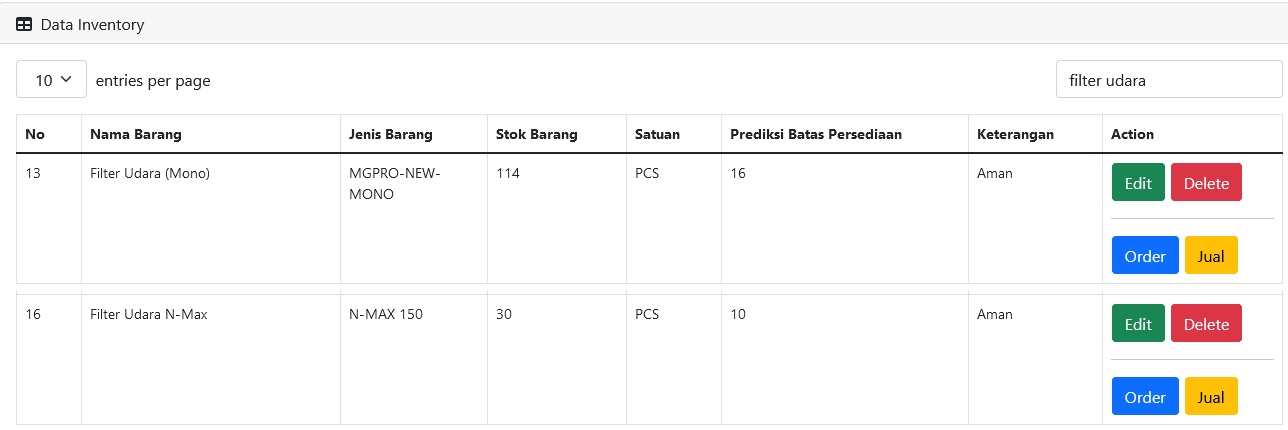 Gambar 3. 1. Hasil Sistem Perhitungan Reorder Point Tanpa Set Up Tanggal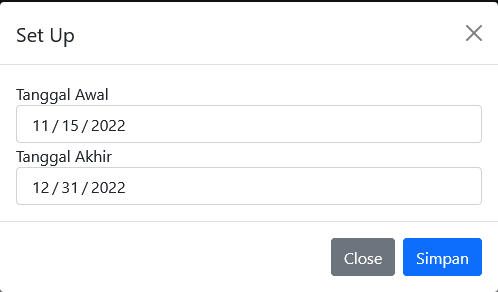 Gambar 3. 2. Set Up Tanggal Order Reorder Point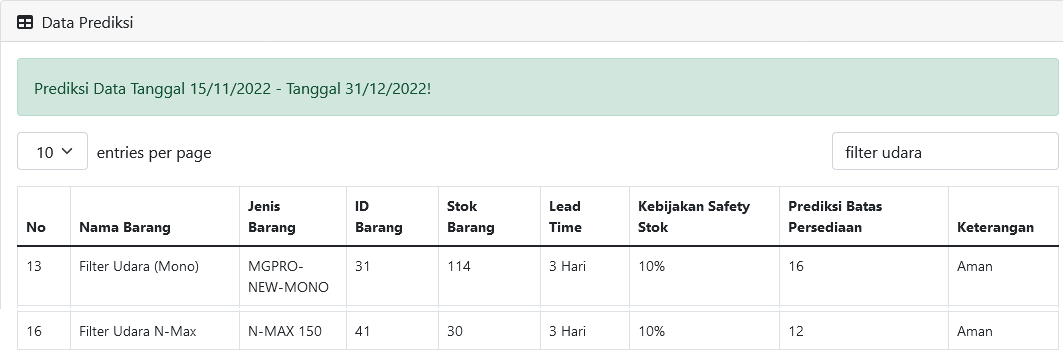 Gambar 3. 3. Hasil Sistem Perhitungan Reorder Point Dengan Set Up TanggalPerancangan SistemUse Case DiagramUse case diagram pada Sistem Informasi Persediaan Menggunakan Metode Reorder Point Berbasis Web terdapat 2 aktor yang bertindak sebagai Owner dan Pergudangan. Berikut ini memperlihatkan gambaran fitur secara keseluruhan dari masing-masing aktor yang akan menggunakan sistem.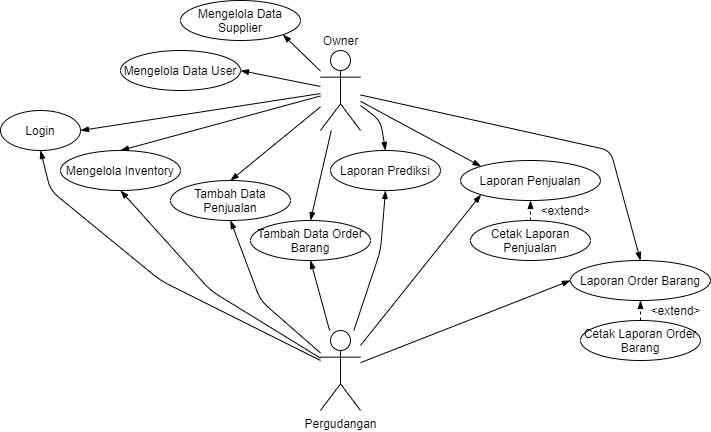 Gambar 3. 4. Use Case DiagramKeterangan:Owner dapat melakukan input, edit, delete, dan view dalam mengelola data user.Owner dan pergudangan dapat melakukan input, edit, delete, dan view dalam mengelola inventori.Owner dan pergudangan dapat melihat laporan prediksi, dengan memanfaatkan data barang, order barang, dan penjualan.Owner dapat melakukan input, edit, delete, dan view dalam mengelola data supplier.Owner dan pergudangan dapat melakukan input dalam melakukan tambah data order barang dan tambah data penjualan.Owner dan pergudangan dapat melihat laporan order barang dan data penjualan. Owner dan pergudangan dapat melakukan cetak laporan dari data order barang dan data jual barang.Activity DiagramActivity diagram merupakan penjabaran dan penjelasan bagaimana alur berjalannya sebuah sistem. Berikut adalah aktivitas diagram pengerjaan sistem ini:Activity Diagram LoginProses ini merupakan aktivitas yang dilakukan ketika owner dan pergudangan membuka aplikasi, dan melakukan login untuk mengakses fitur utama. Apabila owner atau pergudangan salah dalam melakukan pengisian data login, maka akan dikembalikan ke halaman login lagi.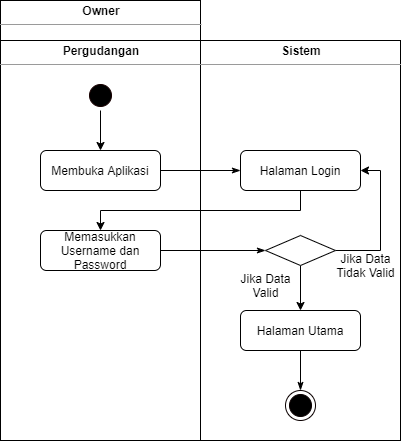 Gambar 3. 5. Activity Diagram Login Activity Diagram Mengelola Data UserProses ini merupakan aktivitas saat owner mengelola data-data user, baik data owner maupun pergudangan. Sebelum melakukan login owner maupun pergudangan wajib melakukan registrasi akun. Di sini owner akan melakukan input data dari owner sendiri maupun pergudangan, agar owner dan staff pergudangan dapat melakukan login ke dalam sistem dan dapat mengakses fitur utama sistem ini. Apabila owner selesai dan berhasil mendaftarkan akun maka akan dibawa ke halaman data user.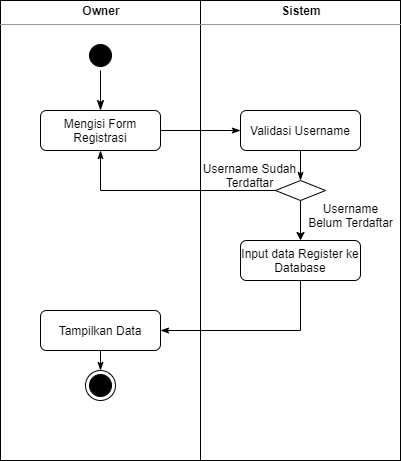 Gambar 3. 6. Activity Diagram RegisterSetelah melakukan register maka akan diarahkan ke halaman data user. Di sini owner dapat melihat user yang terdaftar pada sistem ini.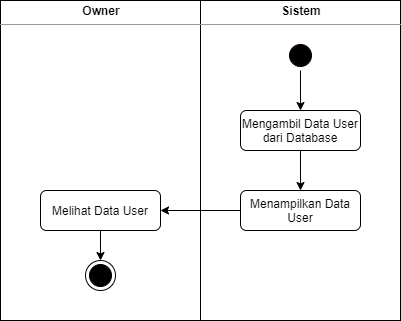 Gambar 3. 7. Activity Diagram View Data UserPada halaman data user, owner dapat melakukan edit data dari owner sendiri dan pergudangan.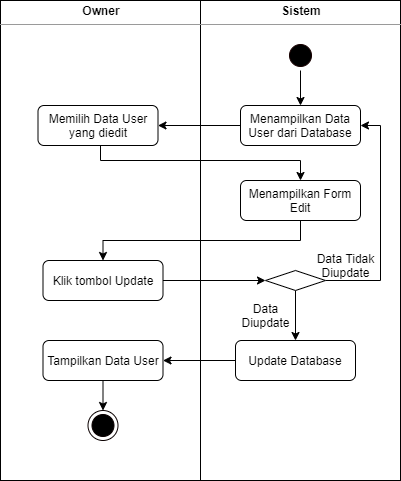 Gambar 3. 8. Activity Diagram Edit Data UserApabila ada data-data user yang tidak diperlukan, maka owner dapat menghapus data user dari dalam sistem ini.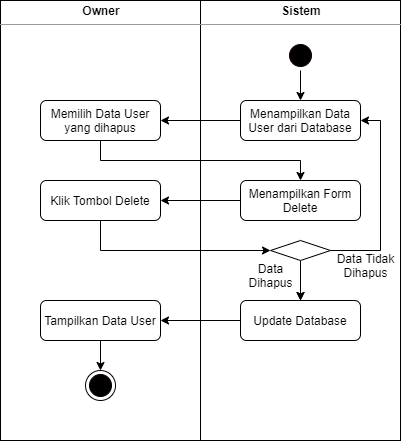 Gambar 3. 9. Activity Diagram Delete Data UserActivity Diagram Mengelola InventoryProses ini merupakan aktivitas yang dilakukan ketika owner dan pergudangan setelah melakukan login data dan melakukan pengelolaan data barang di dalam gudang. Owner dan pergudangan dapat melihat data barang pada dalam sistem.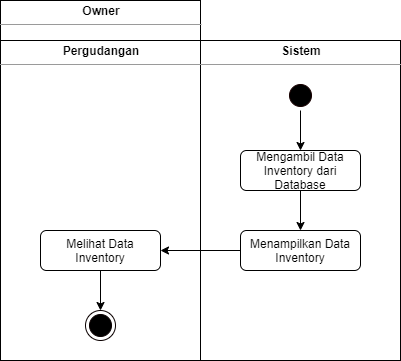 Gambar 3. 10. Activity Diagram View Data InventoryPada saat di halaman inventori, owner dan pergudangan dapat melakukan penambahan data inventori pada sistem disaat ada penambahan barang baru di gudang.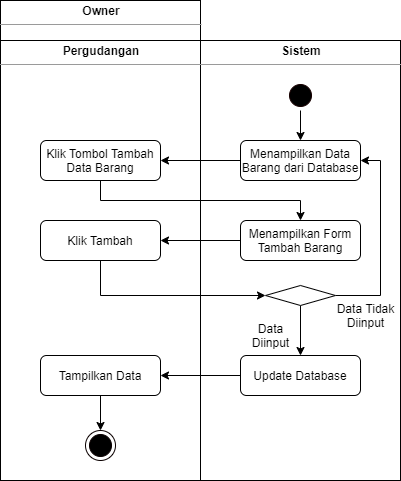 Gambar 3. 11. Activity Diagram Input Data InventoryApabila terdapat data barang yang perlu di ubah maka owner dan pergudangan dapat melakukan edit data pada halaman inventori.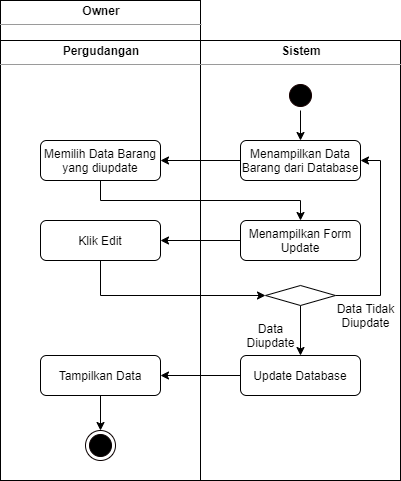 Gambar 3. 12. Activity Diagram Edit Data InventoryPada halaman inventori, owner dan pergudangan juga dapat melakukan penghapusan data inventori pada sistem.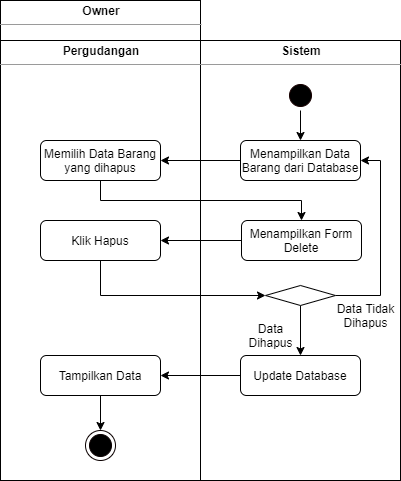 Gambar 3. 13. Activity Diagram Delete Data InventorySaat terdapat laporan barang order baru yang masuk dari pemilik bengkel, maka pihak owner maupun pergudangan dapat melakukan input data ke dalam sistem sesuai laporan penerimaan barang yang masuk ke dalam gudang.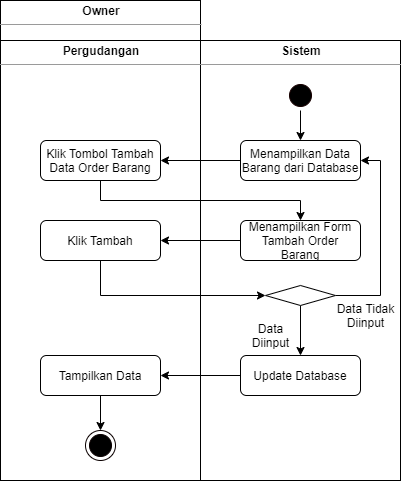 Gambar 3. 14. Activity Diagram Tambah Data Order BarangApabila terdapat barang yang baru keluar dari gudang dan terjual, maka owner maupun pergudangan dapat melakukan penginputan data pernjualan barang yang keluar tersebut.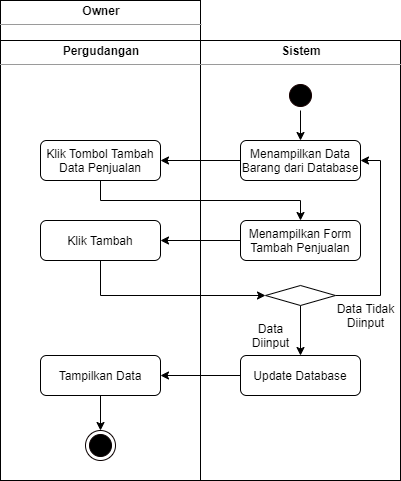 Gambar 3. 15. Activity Diagram Tambah Data PenjualanActivity Diagram Laporan PrediksiProses ini merupakan aktivitas yang dilakukan owner dan pergudangan untuk melakukan prediksi dari data pada inventory. Dengan prediksi owner dan pergudangan dapat mengetahui apakah barang tersebut perlu dilakukan pengorderan kembali atau tidak, dan kapan waktu yang dibutuhkan apaila mengorder kembali. Owner dan pergudangan dapat melihat data-data hasil prediksi barang yang telah masuk dan terhitung oleh sistem pada tampilan halaman inventori dengan mengambil beberapa data yang diperlukan dari data barang gudang, order barang, dan penjualan.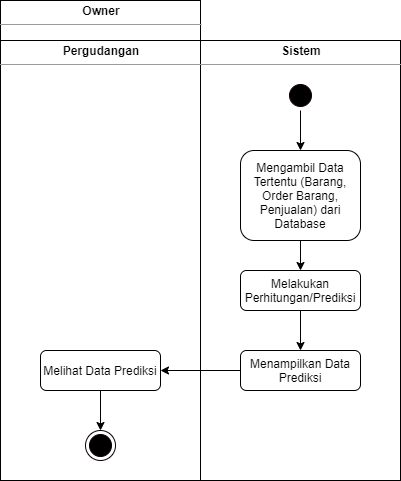 Gambar 3. 16. Activity Diagram View Data Prediksi.Activity Diagram Mengelola Data SupplierProses ini merupakan aktivitas yang dilakukan ketika owner mengelola data para supplier yang bekerja sama apakah sudah sesuai atau tidak. Owner dapat melihat data supplier yang berkerja sama saat memilih menu halaman supplier setelah berhasil melakukan login akun.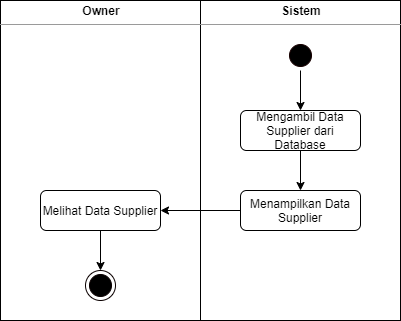 Gambar 3. 17. Activity Diagram View Data SupplierApabila terdapat supplier baru yang melakukan kerja sama dengan bengkel dalam menyediakan barang, maka owner dapat menambahkan kembali supplier tersebut dalam bentuk data ke dalam sistem. Penginputan data ini dilakukan saat berada di halaman supplier.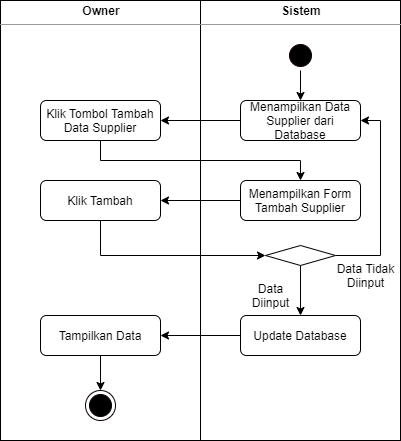 Gambar 3. 18. Activity Diagram Input Data SupplierOwner dapat melakukan pengeditan data supplier, apabila supplier melaporkan kepada owner ada beberapa data yang berubah. Data yang ada di dalam sistem dapat diedit owner dan akan disesuaikan dengan data yang dilaporkan oleh supplier.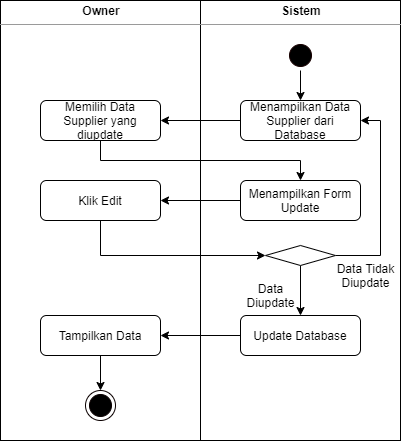 Gambar 3. 19. Activity Diagram Edit Data SupplierApabila akan melakukan penghapusan data dari supplier, owner dapat melakukan penghapusan data yang akan dihapus pada halaman supplier.Gambar 3. 20. Activity Diagram Delete Data SupplierActivity Diagram Laporan Order BarangProses ini merupakan aktivitas yang dilakukan pergudangan dalam mengelola data barang yang masuk dari data order barang ke bengkel. Saat pergudangan memilih menu halaman order barang, maka akan muncul data-data dari order barang yang telah diinputkan pada menu tambah data order barang di halaman mengelola inventori. Pada halaman ini owner dan pergudangan dapat melihat laporan yang telah dikerjakan oleh staff pergudangan tersebut.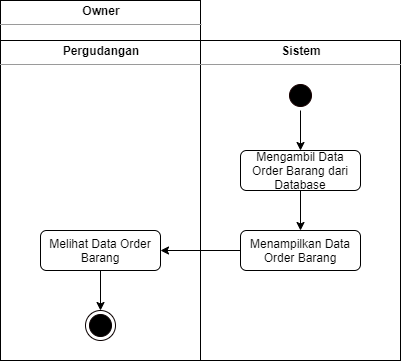 Gambar 3. 21. Activity Diagram Laporan Order BarangApabila data barang masuk sudah ada dan belum di validasi, maka pihak pergudangan dapat melakukan konfirmasi data tersebut sehingga data yang akan dilaporkan sudah benar dan tervalidasi.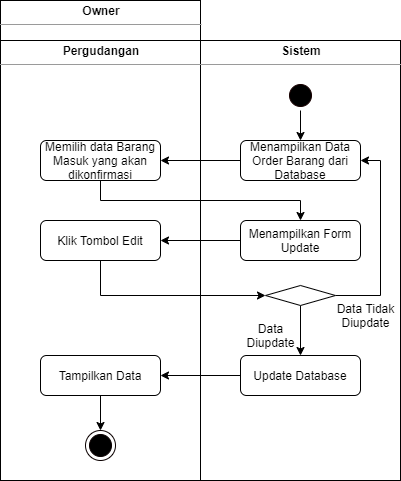 Gambar 3. 22. Activity Diagram Konfirmasi Data Barang MasukActivity Diagram Cetak Laporan Order BarangPada proses ini owner dan pergudangan dapat melakukan pencetakan data dari laporan order barang yang dikerjakan oleh pihak pergudangan pada halaman order barang. Pencetakan laporan ini bertujuan agar owner juga dapat mengetahui barang apa saja yang pernah diorder kembali.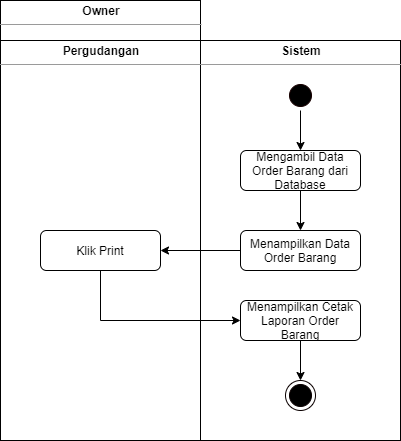 Gambar 3. 23. Activity Diagram Cetak Laporan Order BarangActivity Diagram Laporan PenjualanProses ini merupakan aktivitas yang dilakukan oleh pihak pergudangan dalam mengelola data barang yang keluar dari gudang bengkel ke konsumen. Saat memilih menu halaman penjualan, maka pihak pergudangan akan melihat data-data barang keluar yang telah diinputkan pada menu tambah data penjualan di halaman inventori. Data-data yang dikerjakan oleh pergudangan tersebut akan menjadi laporan penjualan yang dapat dilihat oleh pergudangan dan owner juga.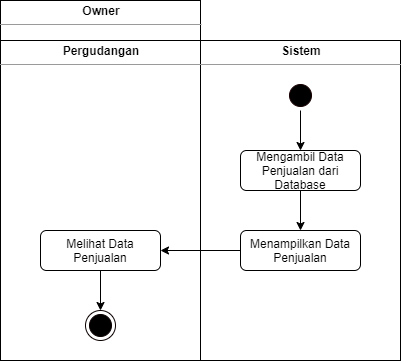 Gambar 3. 24. Activity Diagram Laporan PenjualanActivity Diagram Cetak Laporan PenjualanPada aktivitas ini owner dan pergudangan dapat melakukan pencetakan data dari laporan penjualan yang dikerjakan oleh pihak pergudangan pada halaman penjualan. Pencetakan laporan ini bertujuan agar owner juga dapat mengetahui barang apa saja yang keluar saat terjadi transaksi penjualan.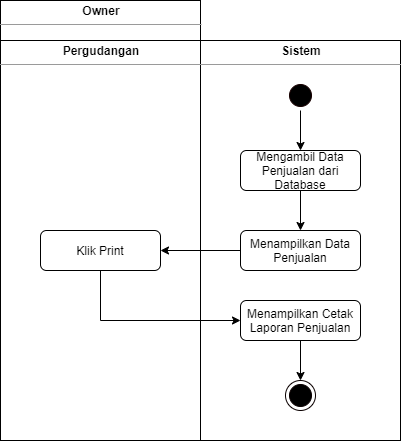 Gambar 3. 25. Activity Diagram Mencetak Laporan PenjualanSequence DiagramSequence diagram yang ada pada sistem yang dibuat adalah sebagai berikut:Sequence Diagram Login Proses yang akan dilakukan program saat owner dan pergudangan melakukan proses login aplikasi.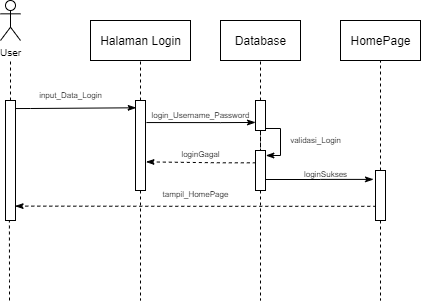 Gambar 3. 26. Sequence Diagram LoginSequence Diagram Mengelola Data UserProses yang akan dilakukan program saat owner mengelola data pada aplikasi terhadap akun owner sendiri dan pergudangan. Pengelolaan ini terdiri dari registrasi akun yang merupakan input, edit, delete, dan view data user. sebelum melakukan aktivitas login aplikasi.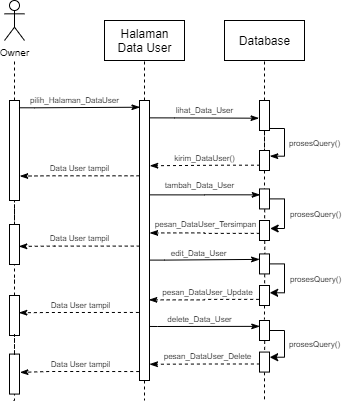 Gambar 3. 27. Sequence Diagram Mengelola Data UserSequence Diagram Mengelola InventoryProses yang akan dilakukan program saat owner dan pergudangan melakukan pengolahan data barang pada halaman inventory. Pengolahan datanya berupa input, edit, delete dan view dari data inventori. Lalu owner dan pergudangan dapat menambahkan pelaporan data order barang maupun data penjualan yang nantinya akan diarahkan masuk ke halaman order barang maupun penjualan juga.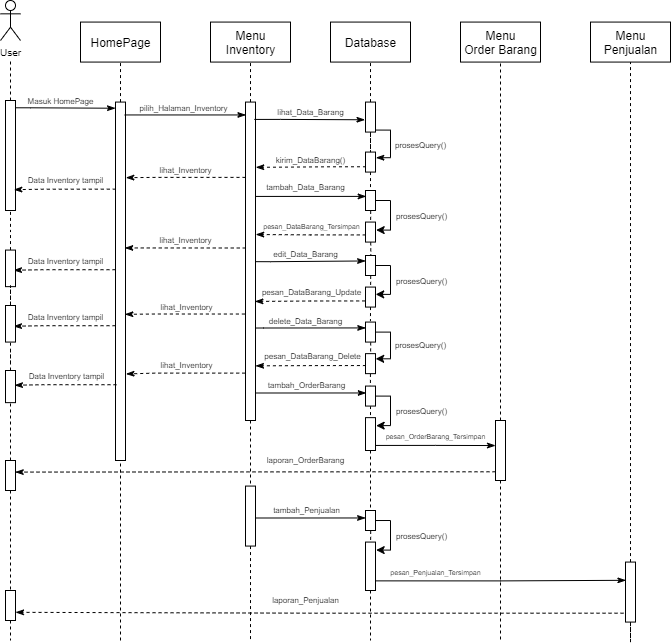 Gambar 3. 28. Sequence Diagram Mengelola InventorySequence Diagram Laporan PrediksiProses yang akan dilakukan program saat owner dan pergudangan melakukan pengolahan data barang pada halaman inventory. Pengolahan datanya berupa input, edit, delete dan view dari data inventori. Lalu owner dan pergudangan dapat menambahkan pelaporan data order barang maupun data penjualan yang nantinya akan diarahkan masuk ke halaman order barang maupun penjualan juga.Gambar 3. 29. Sequence Diagram Mengelola InventorySequence Diagram Laporan PrediksiProses yang akan dilakukan program saat pergudangan melakukan prediksi data barang apakah perlu melakukan pemesanan kembali atau tidak pada halaman prediksi. User baik owner maupun pergudangan, akan masuk ke dalam halaman menu inventori. Di dalam menu ini sistem akan melakukan pemilihan data yang diperlukan oleh owner dan pergudangan. Data ini nantinya akan dijadikan sebagai laporan prediksi yang berguna untuk mengetahui barang apa saja yang harus di order kembali berdasarkan data dari Data Barang, Data Order Barang dan Data Penjualan. Data-data tersebut didapatkan dari database melalui kueri di sistem. Setelah mendapatkan data tersebut maka data yang dibutuhkan akan dihitung dan masuk ke dalam perhitungan prediksi dan nantinya akan disampaikan kapan waktu untuk mengorder barang ke user melalui halaman menu inventori.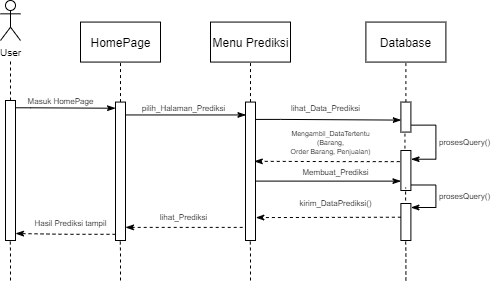 Gambar 3. 30. Sequence Diagram Laporan PrediksiSequence Diagram Mengelola SupplierProses yang akan dilakukan program saat owner mengelola data supplier pada halaman supplier. Owner dapat melakukan input, edit, delete, dan view data supplier.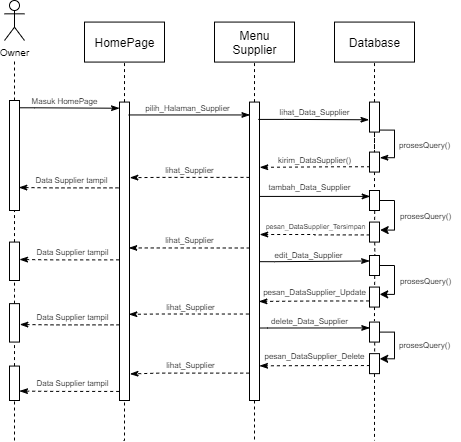 Gambar 3. 31. Sequence Diagram Mengelola SupplierSequence Diagram Laporan Order BarangProses yang akan dilakukan oleh pergudangan saat mengelola data order barang pada halaman order barang. Proses yang dilakukan oleh pergudangan adalah validasi data order barang yang telah diinputkan dari halaman menu inventori.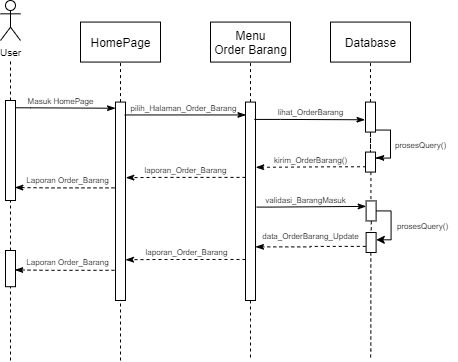 Gambar 3. 32. Sequence Diagram Laporan Order BarangSequence Diagram Cetak Laporan Order BarangProses yang dilakukan saat owner dan pergudangan ingin melakukan cetak laporan dari data order barang.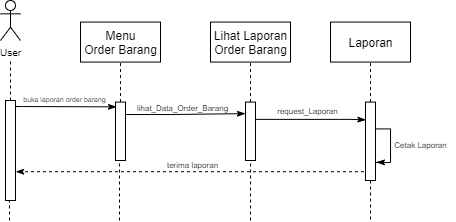 Gambar 3. 33. Sequence Diagram Cetak Laporan Order BarangSequence Diagram Laporan PenjualanProses yang akan dilakukan oleh pergudangan saat mengelola data penjualan pada halaman penjualan. Proses yang dilakukan oleh pergudangan adalah view data penjualan yang telah diinputkan dari halaman menu inventori.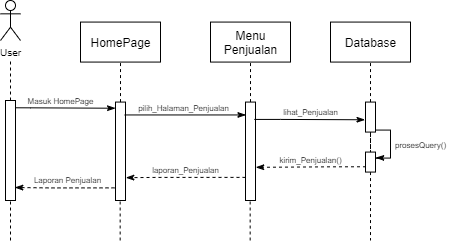 Gambar 3. 34. Sequence Diagram Laporan PenjualanSequence Diagram Cetak Laporan PenjualanProses yang dilakukan saat owner dan pergudangan ingin melakukan cetak laporan dari data order barang.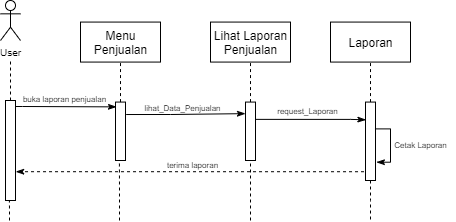 Gambar 3. 35. Sequence Diagram Cetak Laporan PenjualanPerancangan DataConceptual Data Model (CDM)Di bawah ini adalah Conceptual Data Model yang akan dirancang pada aplikasi.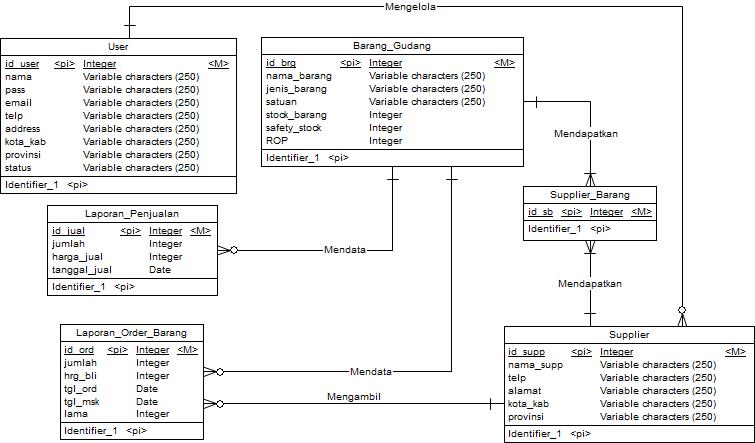 Gambar 3. 36. CDMPhysical Data Model (PDM)Berikut ini merupakan rancangan dari Physical Data Model pada aplikasi.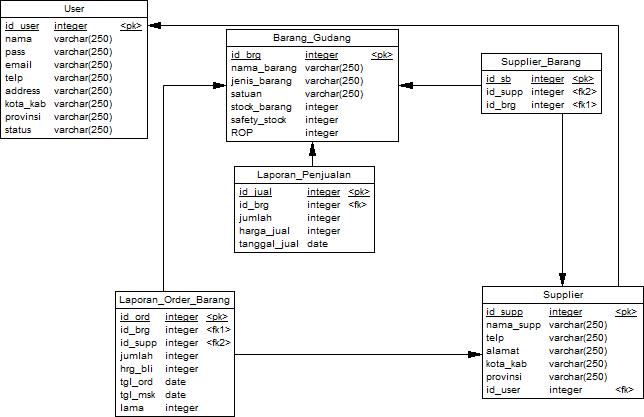 Gambar 3. 37. PDMPerancangan User InterfaceHalaman LoginBerikut ini merupakan perancangan activity login yang akan diterapkan pada aplikasi.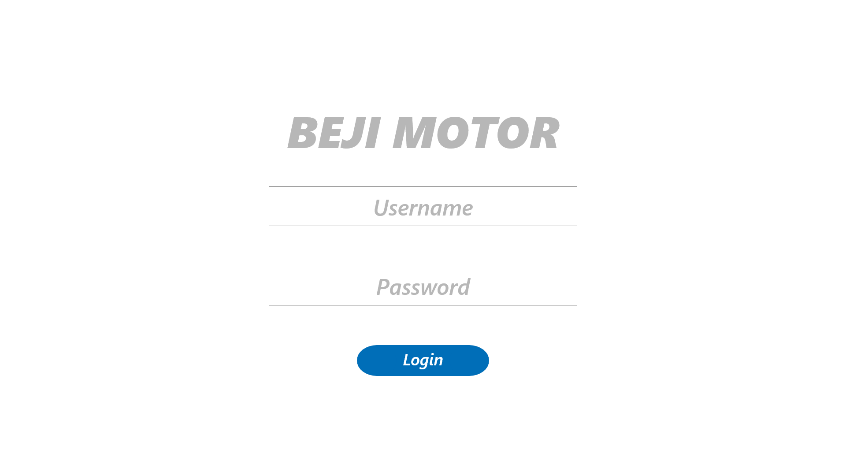 Gambar 3. 38. Halaman Login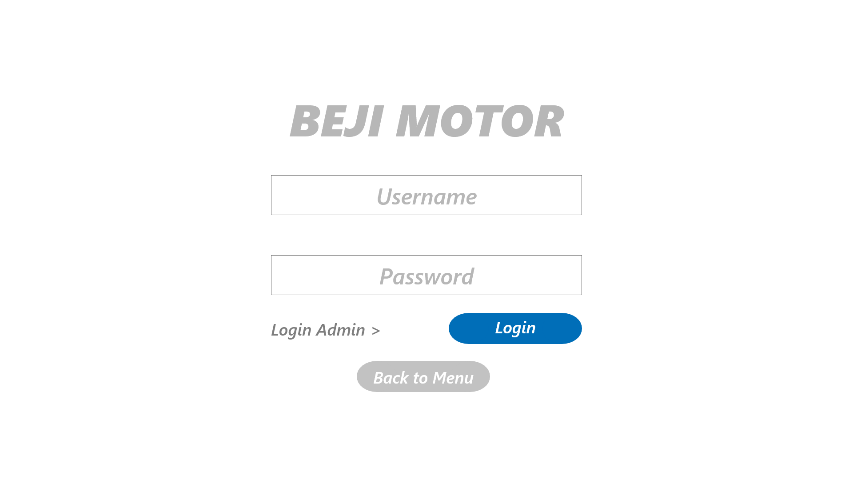 Gambar 3. 39. Halaman Login AdminData UserBerikut ini merupakan rancangan activity data user yang nantinya diterapkan di aplikasi.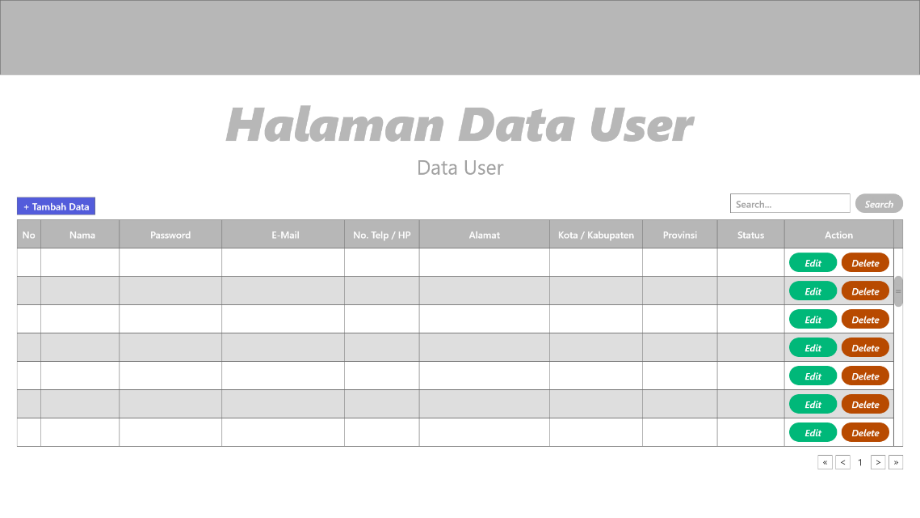 Gambar 3. 40. Halaman Data UserHomepageBerikut ini merupakan rancangan homepage yang akan diterapkan pada aplikasi.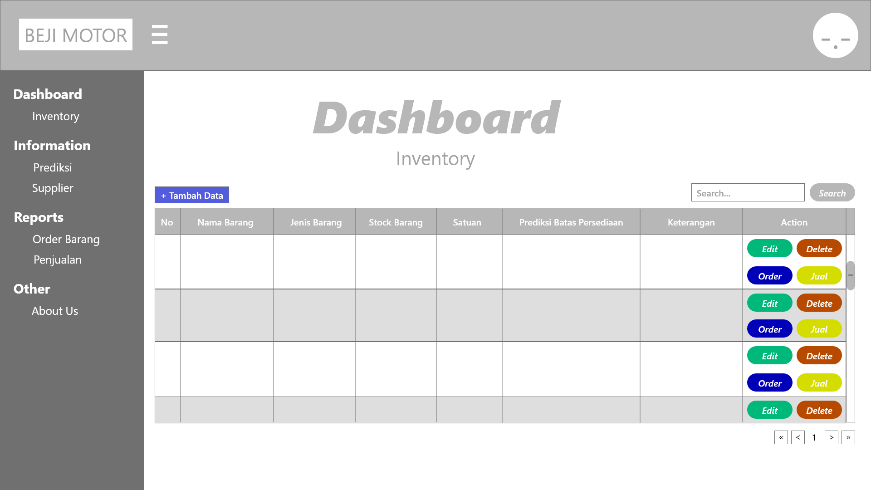 Gambar 3. 41. Homepage Owner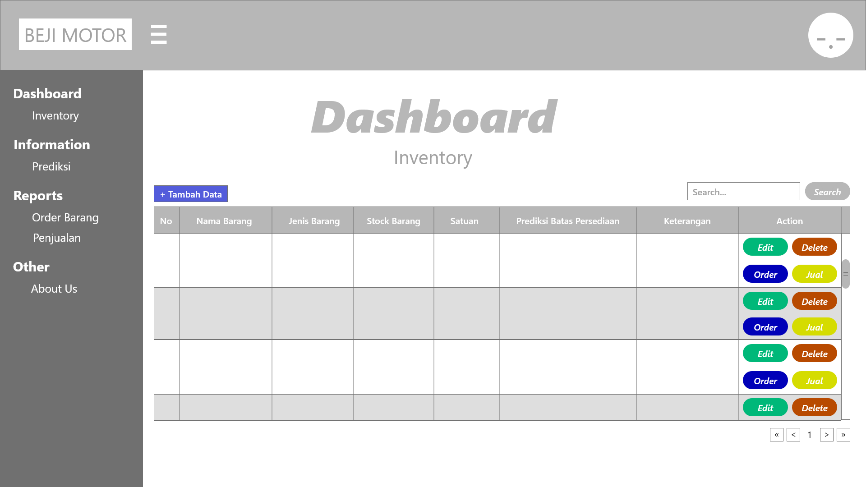 Gambar 3. 42. Homepage PergudanganData Barang (Inventory)Berikut ini merupakan rancangan activity inventory yang akan diterapkan pada aplikasi.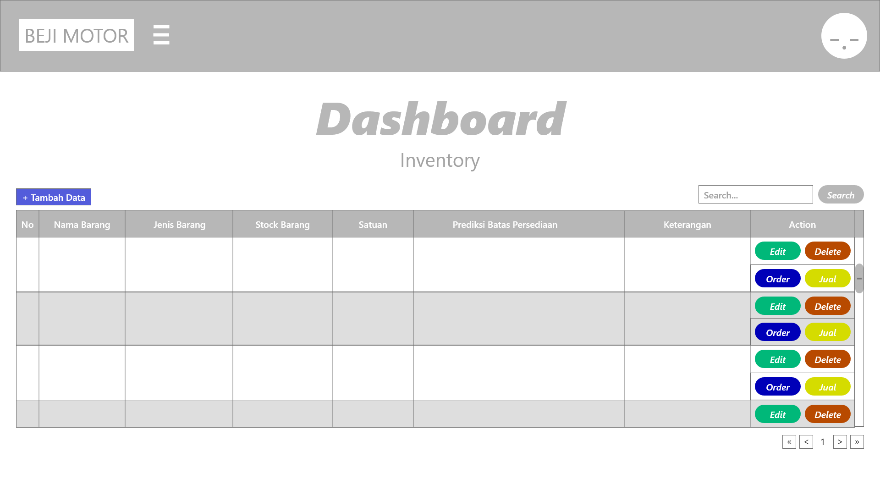 Gambar 3. 43. InventoryPrediksiBerikut ini merupakan rancangan activity prediksi yang akan diterapkan pada aplikasi. 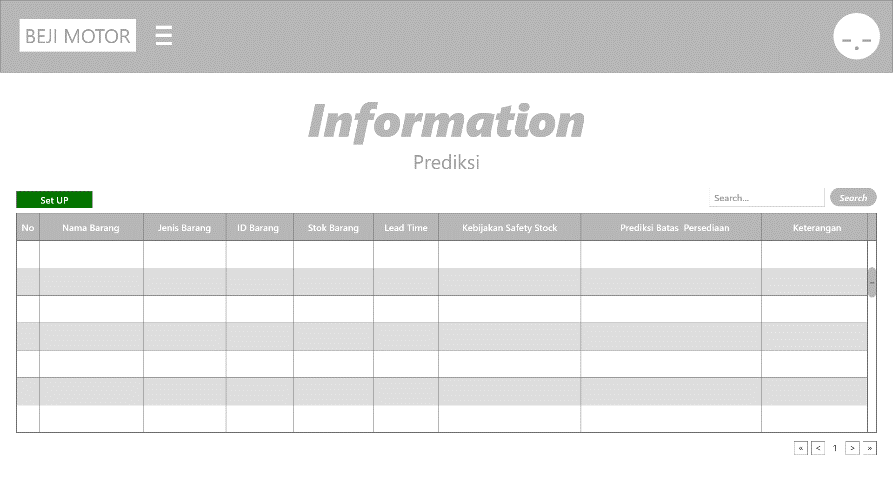 Gambar 3. 44. PrediksiSupplierBerikut ini merupakan rancangan activity supplier yang akan diterapkan pada aplikasi.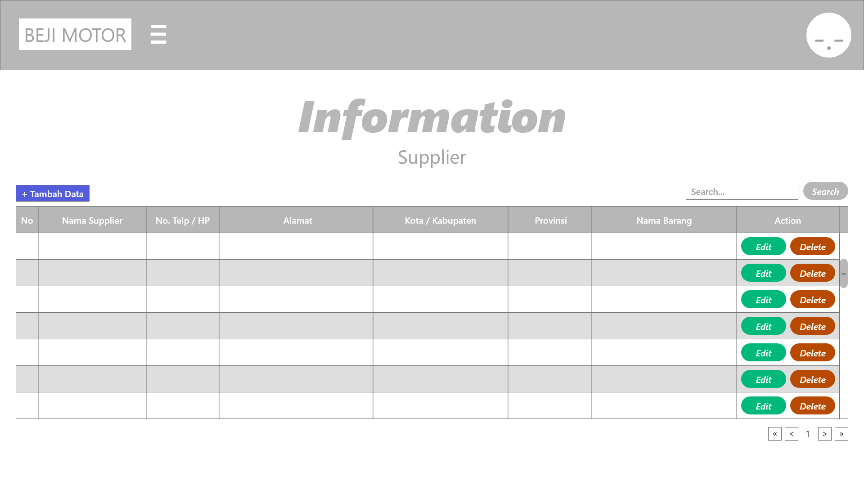 Gambar 3. 45. SupplierLaporan (Reports)Laporan PenjualanBerikut adalah rancangan activity dari laporan penjualan yang diterapkan pada aplikasi.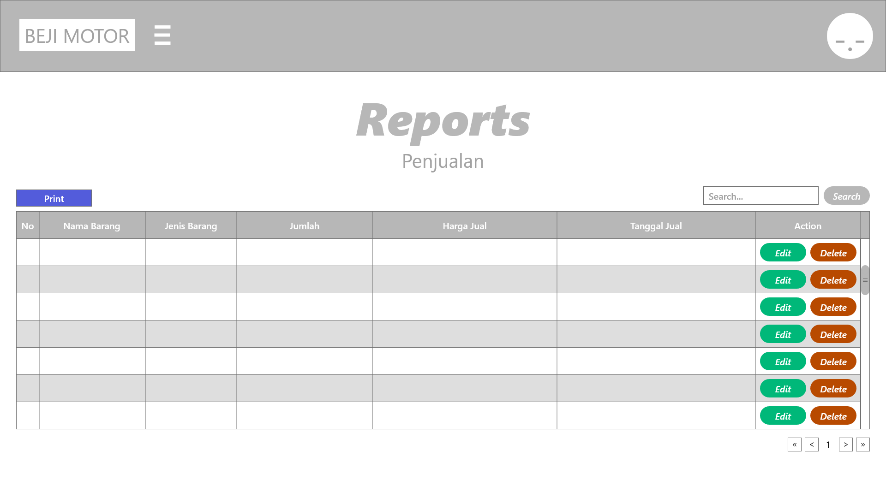 Gambar 3. 46. Laporan PenjualanLaporan Order BarangBerikut ini merupakan rancangan activity laporan order barang yang akan diterapkan pada aplikasi.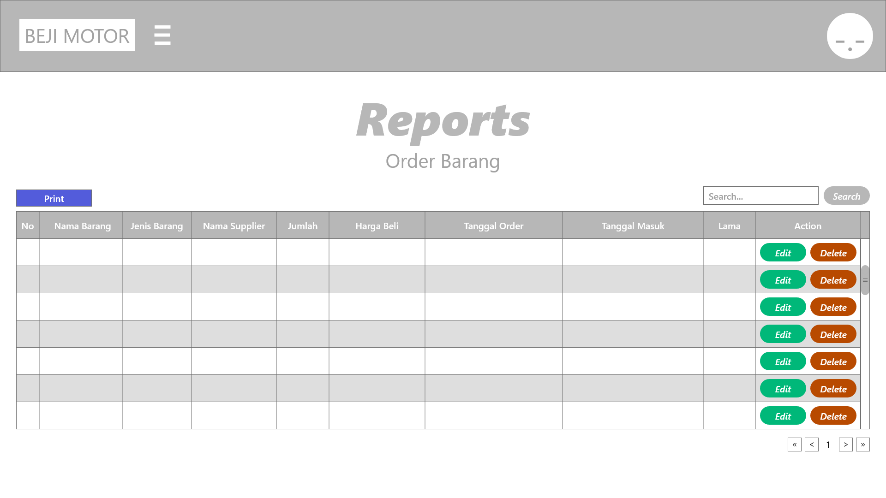 Gambar 3. 47. Laporan Order BarangAboutBerikut ini merupakan rancangan activity about yang akan diterapkan pada aplikasi.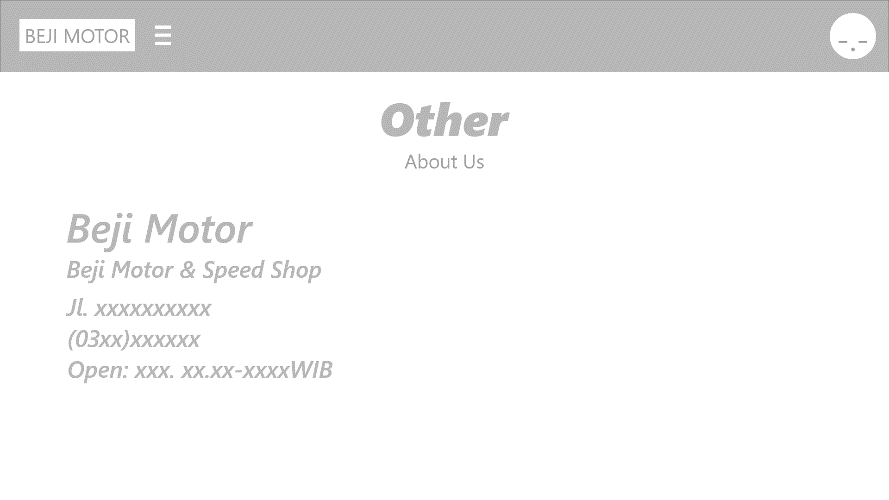 Gambar 3. 48. AboutRancangan PengujianPengujian dilakukan dengan menggunakan metode Black Box Testing. Pengujian ini difokuskan pada kegunaan dari aplikasi apakah sudah sesuai dengan rancangan yang sudah dibuat tanpa melihat struktur internal kode atau programnya. Pengujian ini dilakukan untuk memastikan setiap komponen dan tombol yang ada dapat berfungsi dan sesuai seperti yang dirancang. Pengujian black box ini dapat mengetahui kesalahan seperti:Kesalahan interface sebuah aplikasi,Fungsi-fungsi yang tidak berjalan sesuai yang diinginkan,Kesalahan dalam struktur data,Kesalahan kerja sistem.Perhitungan Reorder PointPerhitungan Reorder PointPerhitungan Reorder PointPerhitungan Reorder PointPerhitungan Reorder PointPerhitungan Reorder PointPerhitungan Reorder PointPerhitungan Reorder PointPerhitungan Reorder PointPerhitungan Reorder PointNamaKet.ROPTanpa Set Up TanggalROPTanpa Set Up TanggalROPTanpa Set Up TanggalROPTanpa Set Up TanggalROPSet Up Tanggal Order(15/11/2022 – 31/12/2022)ROPSet Up Tanggal Order(15/11/2022 – 31/12/2022)ROPSet Up Tanggal Order(15/11/2022 – 31/12/2022)ROPSet Up Tanggal Order(15/11/2022 – 31/12/2022)FilterUdara(Mono)Stok114114114114114114114114FilterUdara(Mono)Kebijakan10%10%10%10%10%10%10%10%FilterUdara(Mono)BarangMasukJumlahTanggalTanggalLamaJumlahTanggalTanggalLamaFilterUdara(Mono)BarangMasuk78824/1122 - 28/112230/1122 - 2/122222/1222 - 26/122224/1122 - 28/112230/1122 - 2/122222/1222 - 26/122242478824/1122 - 28/112230/1122 - 2/122222/1222 - 26/122224/1122 - 28/112230/1122 - 2/122222/1222 - 26/1222424FilterUdara(Mono)Rata-RataLead Time(4+2+4) / 3 =10 / 3 = 3.33333(4+2+4) / 3 =10 / 3 = 3.33333(4+2+4) / 3 =10 / 3 = 3.33333(4+2+4) / 3 =10 / 3 = 3.33333(4+2+4) / 3 =10 / 3 = 3.33333(4+2+4) / 3 =10 / 3 = 3.33333(4+2+4) / 3 =10 / 3 = 3.33333(4+2+4) / 3 =10 / 3 = 3.33333FilterUdara(Mono)BarangKeluarJumlahJumlahTanggalTanggalJumlahJumlahTanggalTanggalFilterUdara(Mono)BarangKeluar36368/122227/12228/122227/122236368/122227/12228/122227/1222FilterUdara(Mono)Rata-RataBarangKeluar(3+6) / 2 =9 / 2 = 4.5(3+6) / 2 =9 / 2 = 4.5(3+6) / 2 =9 / 2 = 4.5(3+6) / 2 =9 / 2 = 4.5(3+6) / 2 =9 / 2 = 4.5(3+6) / 2 =9 / 2 = 4.5(3+6) / 2 =9 / 2 = 4.5(3+6) / 2 =9 / 2 = 4.5FilterUdara(Mono)Lead TimeDemand3.33 x 4.5 = 153.33 x 4.5 = 153.33 x 4.5 = 153.33 x 4.5 = 153.33 x 4.5 = 153.33 x 4.5 = 153.33 x 4.5 = 153.33 x 4.5 = 15FilterUdara(Mono)Lead TimeDemandmax4 x 6 = 244 x 6 = 244 x 6 = 244 x 6 = 244 x 6 = 244 x 6 = 244 x 6 = 244 x 6 = 24FilterUdara(Mono)SafetyStockLTDmax – LTD24 - 15 = 99 x 10% = 0.9LTDmax – LTD24 - 15 = 99 x 10% = 0.9LTDmax – LTD24 - 15 = 99 x 10% = 0.9LTDmax – LTD24 - 15 = 99 x 10% = 0.9LTDmax – LTD24 - 15 = 99 x 10% = 0.9LTDmax – LTD24 - 15 = 99 x 10% = 0.9LTDmax – LTD24 - 15 = 99 x 10% = 0.9LTDmax – LTD24 - 15 = 99 x 10% = 0.9FilterUdara(Mono)ReorderPointLTD + Safety Stock15 + 0.9 = 15.9 = 16LTD + Safety Stock15 + 0.9 = 15.9 = 16LTD + Safety Stock15 + 0.9 = 15.9 = 16LTD + Safety Stock15 + 0.9 = 15.9 = 16LTD + Safety Stock15 + 0.9 = 15.9 = 16LTD + Safety Stock15 + 0.9 = 15.9 = 16LTD + Safety Stock15 + 0.9 = 15.9 = 16LTD + Safety Stock15 + 0.9 = 15.9 = 16Filter UdaraN-MaxStok3030303030303030Filter UdaraN-MaxKebijakan10%10%10%10%10%10%10%10%Filter UdaraN-MaxBarangMasukJumlahTanggalTanggalLamaJumlahTanggalTanggalLamaFilter UdaraN-MaxBarangMasuk5389/1122 - 11/112217/1122 - 19/112222/1222 - 26/12229/1122 - 11/112217/1122 - 19/112222/1222 - 26/12222243817/1122 - 19/112222/1222 - 26/122217/1122 - 19/112222/1222 - 26/122224Filter UdaraN-MaxRata-RataLead Time(2+2+4) / 3 =8 / 3 = 2.66667(2+2+4) / 3 =8 / 3 = 2.66667(2+2+4) / 3 =8 / 3 = 2.66667(2+2+4) / 3 =8 / 3 = 2.66667(2+4) / 2 =6 / 2 = 3(2+4) / 2 =6 / 2 = 3(2+4) / 2 =6 / 2 = 3(2+4) / 2 =6 / 2 = 3Filter UdaraN-MaxBarangKeluarJumlahJumlahTanggalTanggalJumlahJumlahTanggalTanggalFilter UdaraN-MaxBarangKeluar43443416/112221/112228/122216/112221/112228/122243443416/112221/112228/122216/112221/112228/1222Filter UdaraN-MaxRata-RataBarang Keluar(4+3+4) / 3 =11 / 3 = 3.66667(4+3+4) / 3 =11 / 3 = 3.66667(4+3+4) / 3 =11 / 3 = 3.66667(4+3+4) / 3 =11 / 3 = 3.66667(4+3+4) / 3 =11 / 3 = 3.66667(4+3+4) / 3 =11 / 3 = 3.66667(4+3+4) / 3 =11 / 3 = 3.66667(4+3+4) / 3 =11 / 3 = 3.66667Filter UdaraN-MaxLead TimeDemand2.67 x 3.67 = 9.777782.67 x 3.67 = 9.777782.67 x 3.67 = 9.777782.67 x 3.67 = 9.777783 x 3.67 = 113 x 3.67 = 113 x 3.67 = 113 x 3.67 = 11Filter UdaraN-MaxLead TimeDemandmax4 x 4 = 164 x 4 = 164 x 4 = 164 x 4 = 164 x 4 = 164 x 4 = 164 x 4 = 164 x 4 = 16Filter UdaraN-MaxSafetyStockLTDmax – LTD16 – 9.78 = 6.226.22 x 10% = 0.622LTDmax – LTD16 – 9.78 = 6.226.22 x 10% = 0.622LTDmax – LTD16 – 9.78 = 6.226.22 x 10% = 0.622LTDmax – LTD16 – 9.78 = 6.226.22 x 10% = 0.622LTDmax – LTD16 – 11 = 55 x 10% = 0.5LTDmax – LTD16 – 11 = 55 x 10% = 0.5LTDmax – LTD16 – 11 = 55 x 10% = 0.5LTDmax – LTD16 – 11 = 55 x 10% = 0.5Filter UdaraN-MaxReorderPointLTD + Safety Stock9.78 + 0.622 = 10.402 =  10LTD + Safety Stock9.78 + 0.622 = 10.402 =  10LTD + Safety Stock9.78 + 0.622 = 10.402 =  10LTD + Safety Stock9.78 + 0.622 = 10.402 =  10LTD + Safety Stock11 + 0.5 = 11.5 =  12LTD + Safety Stock11 + 0.5 = 11.5 =  12LTD + Safety Stock11 + 0.5 = 11.5 =  12LTD + Safety Stock11 + 0.5 = 11.5 =  12